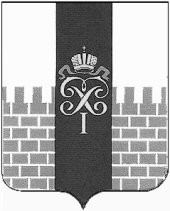 МУНИЦИПАЛЬНЫЙ СОВЕТМУНИЦИПАЛЬНОГО ОБРАЗОВАНИЯ ГОРОД ПЕТЕРГОФ____________________________________________________________________________РЕШЕНИЕОб утверждении Положения «О порядке получения муниципальными служащими Муниципального Совета МО г. Петергоф разрешения представителя нанимателя на участие на безвозмездной основе в управлении некоммерческими организациями (кроме политических партий) в качестве единоличного исполнительного органа или вхождения в состав их коллегиальных органов управления»       В целях обеспечения реализации пункта 3 части 1 статьи 14 Федерального закона от 02.03.2007 № 25-ФЗ «О муниципальной службе в Российской Федерации»,   Муниципальный Совет муниципального образования город ПетергофРЕШИЛ:Утвердить Положение «О порядке получения муниципальными служащими Муниципального Совета МО г. Петергоф разрешения представителя нанимателя на участие на безвозмездной основе в управлении некоммерческими организациями (кроме политических партий) в качестве единоличного исполнительного органа или вхождения в состав их коллегиальных органов управления»  (Приложение на 04 листах).Настоящее решение вступает в силу со дня обнародования.Контроль за исполнением настоящего Решения возложить на председателя административно-правового комитета Муниципального Совета МО г. Петергоф Петрова  В.А.Глава муниципального образования город Петергоф, исполняющий полномочия председателя Муниципального Совета                                                                                      С.В. Малик   Приложениек решению Муниципального Совета МО город Петергофот 28.06.2018г. № 51ПОЛОЖЕНИЕ о порядке получения муниципальными служащими Муниципального Совета МО г. Петергоф разрешения представителя нанимателя на участие на безвозмездной основе в управлении некоммерческими организациями (кроме политических партий) в качестве единоличного исполнительного органа или вхождения в состав их коллегиальных органов управления  1. Настоящее Положение «О порядке получения муниципальными служащими Муниципального Совета МО г. Петергоф разрешения представителя нанимателя (работодателя) на участие на безвозмездной основе в управлении некоммерческими организациями (кроме политических партий) в качестве единоличного исполнительного органа или вхождения в состав их коллегиальных органов управления» (далее - Положение) разработано в соответствии с пунктом 3 части 1 статьи 14 Федерального закона от 02.03.2007 № 25-ФЗ «О муниципальной службе в Российской Федерации» (далее – Федеральный закон), Федеральным законом от 28.12.2008 № 273-ФЗ «О противодействии коррупции», регламентирует процедуру получения муниципальным служащим Муниципального Совета МО г. Петергоф (далее – муниципальным служащим) разрешения представителя нанимателя (работодателя) на участие на безвозмездной основе в управлении некоммерческими организациями, указанными в пункте 3 части 1 статьи 14 Федерального закона в качестве единоличного исполнительного органа или вхождения в состав их коллегиальных органов управления.2. Муниципальным служащим запрещается заниматься без письменного разрешения представителя нанимателя (работодателя), указанной в пункте 3 настоящего Положения деятельностью, кроме случаев, предусмотренных федеральными законами, и случаев, если участие в управлении организацией осуществляется в соответствии с законодательством Российской Федерации от имени органа местного самоуправления.3. Под участием в управлении некоммерческой организацией понимается участие в качестве единоличного исполнительного органа или вхождения в состав коллегиального органа управления.4. Участие в управлении некоммерческой организацией, указанной в пункте 3 части 1 статьи 14 Федерального закона, не должно приводить к конфликту интересов или возможности возникновения конфликта интересов при замещении должностей, муниципальной службы в Муниципальном Совете МО г. Петергоф (далее -МС МО г. Петергоф).5. Ходатайство о разрешении представителя нанимателя (работодателя) на участие на безвозмездной основе в управлении некоммерческими организациями, указанными в пункте 3 части 1 статьи 14 Федерального закона в качестве единоличного исполнительного органа или вхождения в состав их коллегиальных органов управления (далее –ходатайство), составляется муниципальным служащим в письменном виде по форме согласно приложению 1 к настоящему Положению.6. Муниципальный служащий представляет ходатайство должностному лицу, ответственному за ведение кадровой работой МС МО г. Петергоф до начала осуществления деятельности.7. Регистрация ходатайства осуществляется должностным лицом  в день поступления ходатайства в Журнале регистрации ходатайств муниципальных служащих о разрешении на участие на безвозмездной основе в управлении некоммерческими организациями (далее - Журнал регистрации) по форме согласно приложению 2 к настоящему Положению.Листы Журнала регистрации должны быть пронумерованы, прошиты и скреплены печатью МС МО г. Петергоф. 8. Отказ в регистрации ходатайства не допускается.9. Должностное лицо, ответственное за ведение кадровой работы в МС МО г. Петергоф, представляет представителю нанимателя (работодателя) ходатайство муниципального служащего в 3-дневный срок с момента его регистрации.10. Представитель нанимателя (работодателя) по результатам рассмотрения ходатайствавыносит одно из следующих решений:- удовлетворяет ходатайство муниципального служащего;- отказывает в удовлетворении ходатайства муниципального служащего.11. Должностное лицо, ответственное за ведение кадровой работы в МС МО г. Петергоф, в 3-дневный срок с момента принятия решения, предусмотренного п.10 настоящего Положения, уведомляет муниципального служащего о принятом решении.12. По результатам рассмотрения, ходатайство приобщается к личному делу муниципального служащего.13. Нарушение установленного запрета муниципальным служащим является основанием для привлечения его к ответственности в соответствии с действующим законодательством Российской Федерации.Приложение 1                                                                                            к Положению «О порядке   получения муниципальными служащими Муниципального Совета МО г. Петергоф разрешения представителя нанимателя на участие на безвозмездной основе в управлении некоммерческими организациями (кроме политических партий) в качестве единоличного исполнительного органа или вхождения в состав их коллегиальных органов управления»________________________(Ф.И.О., должность работодателя (нанимателя)от ____________________________(наименование должности)_______________________________(Ф.И.О.)_______________________________(контактные данные)Ходатайствооб участии в управлении некоммерческой организацией     В соответствии с пунктом 3 части 1 статьи 14 Федерального закона от 02.03.2017 № 25-ФЗ «О муниципальной службе в Российской Федерации» (далее – Федеральный закон), Федеральным законом от 28.12.2008 № 273-ФЗ «О противодействии коррупции», Положением «О порядке  получения муниципальными служащими Муниципального Совета МО г. Петергоф разрешения представителя нанимателя на участие на безвозмездной основе в управлении некоммерческими организациями (кроме политических партий) в качестве единоличного исполнительного органа или вхождения в состав их коллегиальных органов управления», прошу разрешить мне участие на безвозмездной основе в управлении некоммерческой организацией»___________________________________________________________________________________________________________________________________________________________________________________________________________________________________________________________________________________________________________________(указать сведения о некоммерческой организации, о деятельности, которую намеренвыполнять муниципальный служащий, в качестве кого, предполагаемую дату началавыполнения соответствующей деятельности, иное).      Участие в управлении указанной организацией в качестве единоличного исполнительного органа (либо вхождение в состав коллегиального органа управления указанной организацией) будет осуществляться в свободное от муниципальной службы время и не повлечет за собой возникновение конфликта интересов.     При выполнении указанной деятельности обязуюсь соблюдать требования, предусмотренные статьями 13, 14, 14.1 14.2. Федерального закона от 02.03.2007 № 25-ФЗ «О муниципальной службе в Российской Федерации». Приложение: копия Устава ________________________________________________                                                                                       __________________/______________/      датаПриложение 2                                                                                            к Положению «О порядке   получения муниципальными служащими Муниципального Совета МО г. Петергоф разрешения представителя нанимателя на участие на безвозмездной основе в управлении некоммерческими организациями (кроме политических партий) в качестве единоличного исполнительного органа или вхождения в состав их коллегиальных органов управления»ЖУРНАЛрегистрации ходатайств о разрешении на участие на безвозмездной основе в управлении некоммерческой организацией« 28 » июня  2018 г.№ 51№п/пДата регистрацииходатайстваФамилия, имя,отчестсво, должность лица, представившегоходатайствоФамилия, имя, отчество, должность, подпись муниципального служащего, принявшего ходатайство Подпись лица, представившего ходатайство/отметка о направлении копии ходатайства по почте (№ почтового уведомления) Наименование организации, в управлении которой планирует участвовать муниципальный служащий Информация о принятом решении 1234567